Archimédův zákon – řešeníPracovní list je určen pro žáky 2. stupně základních škol. Jeho cílem je seznámit je s Archimédovým zákonem.Pokus: Archimédův zákon_______________________________________________________Která voda má vyšší hustotu?sladká vodaslaná vodaobě mají stejnou hustotuDoplňte chybějící slova do Archimédova zákona:Těleso ponořené do kapaliny je nadlehčováno silou rovnající se tíze tekutiny stejného objemu, jako je část ponořeného tělesa. Napište vzorec pro výpočet vztlakové síly.   ( značí hustotu kapaliny)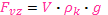 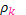 Napište vzorec pro výpočet tíhové síly.  ( značí hustotu tělesa)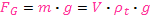 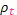 Odvoďte vzorec pro výpočet výslednice sil, které působí na těleso ponořené do kapaliny.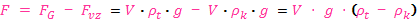 Co jsem se touto aktivitou naučil(a):………………………………………………………………………………………………………………………………………………………………………………………………………………………………………………………………………………………………………………………………………………………………………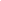 